«Вещей забытых голоса» - уголок старинного бытаЦель создания уголка старинного быта:Приобщение детей к истории малой родины, а значит, и Отечества     (самобытности развития русского быта XIX-XX веков).Расширение познавательных интересов через изучение жизни прошлых поколений и сохранение народной памяти в процессе передачи информации от поколения к поколению.Привитие интереса читателей библиотеки к народному творчеству, его красоте и гармонии, воспитание чувства прекрасного."Мой любимый предмет - русский народ"                                                 Л. Н. Толстой.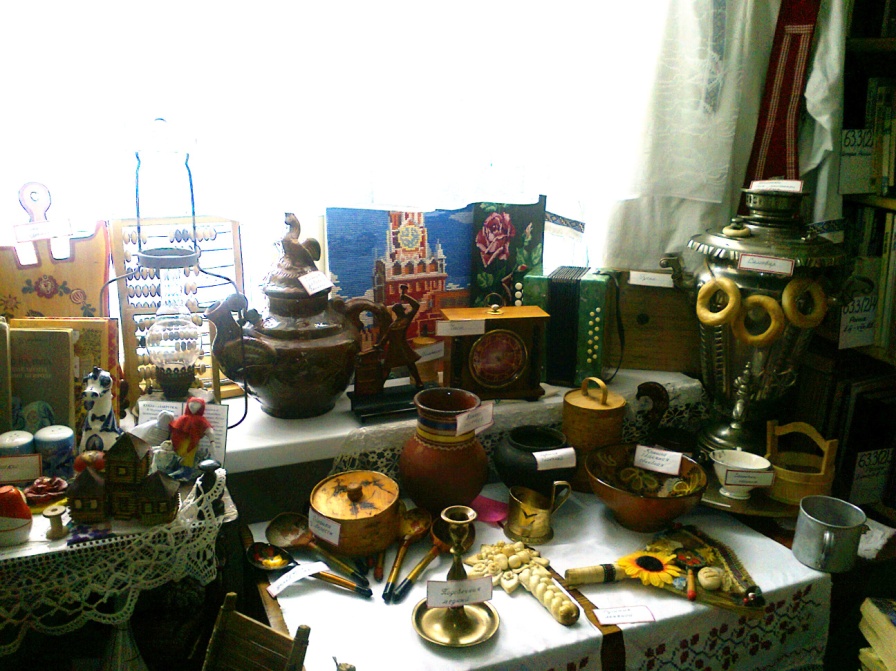 Преемственность  поколений... Мы  часто  забываем своих предков, а  если  и  помним, то только по фотографиям.  А ведь о них нам могут напомнить и вещи, которые  если  не  передаются, то просто  остаются  из года  в  год или из  века  в век  в  доме, переходя в  руки  наследников...Экспозиция уголка воссоздает обстановку старинной русской избы с русской печью. Сегодня коллекция уголка насчитывает более 150 единиц хранения. Она делится на подлинные экспонаты, представляющие довольно широкий диапазон предметов крестьянского быта разных областей нашей Родины, одежды и декоративно – прикладного творчества и вспомогательные – исполненные руками читателей, которая дополняется  материалами об истории села, района, о знаменитых земляках.   Экспонаты  уголка часто используются в проведении мероприятий, связанных с изучением традиций, обычаев, обрядов народных и православных  праздников, которые, как правило,  проводятся в библиотеке. Это фольклорные праздники, сценарные композиции, составленные из поговорок, загадок, басен и сказок. А также в проведении традиционных народных праздников для всей семьи.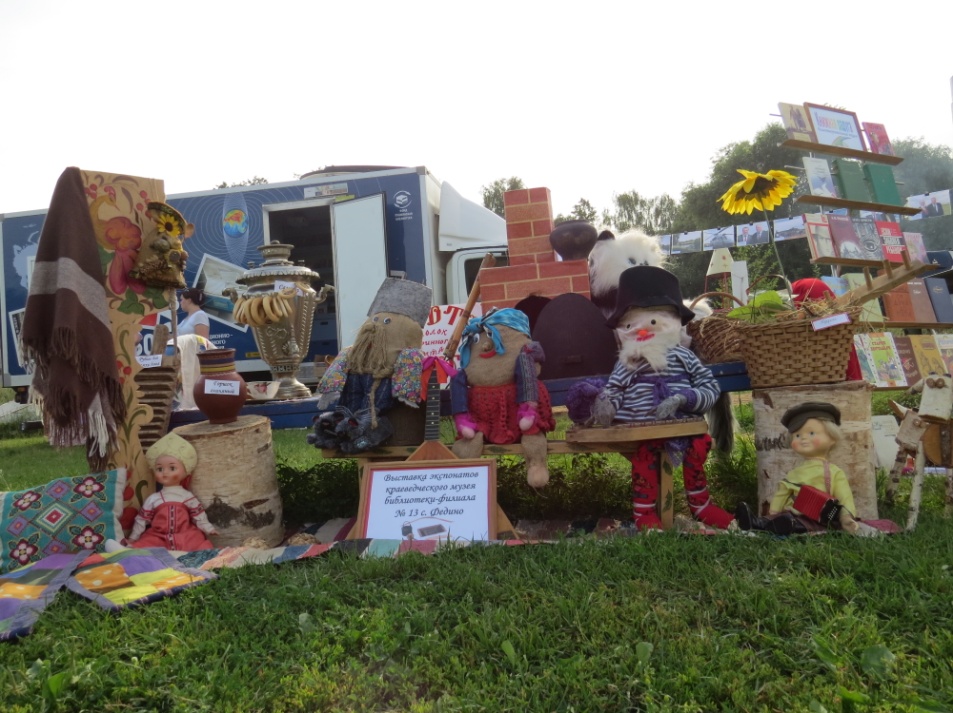 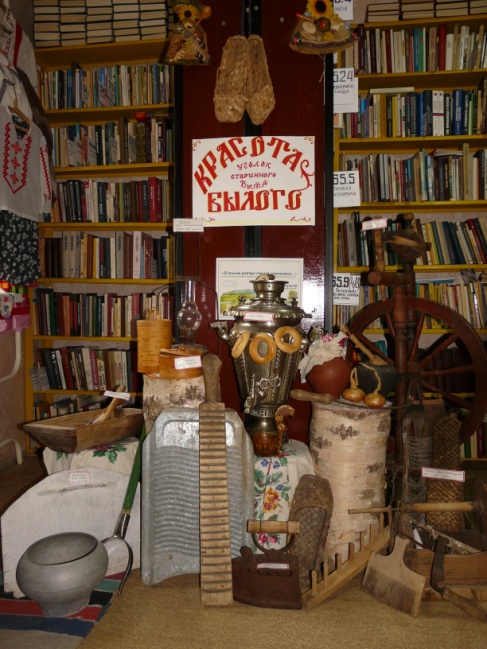 Эти вещи сегодня мы можем увидеть в музеях и в краеведческих уголках, почувствовать особенности быта и нравов наших далеких предков и соприкоснутся к обычаям и традициям русского народа.  Так зародился проект создания в библиотеке-филиале № 13 с. Федино краеведческого уголка старинного быта «Красота былого», который начался  с нескольких вещичек, принесенных читателями в библиотеку. Очень скоро набралось предметов старины (домашняя утварь, одежда, украшения, мебель, игрушки) на целый уголок  и у каждого экспоната своя необычная история. Эти вещи сегодня мы можем увидеть в музеях и в краеведческих уголках, почувствовать особенности быта и нравов наших далеких предков и соприкоснутся к обычаям и традициям русского народа.  Так зародился проект создания в библиотеке-филиале № 13 с. Федино краеведческого уголка старинного быта «Красота былого», который начался  с нескольких вещичек, принесенных читателями в библиотеку. Очень скоро набралось предметов старины (домашняя утварь, одежда, украшения, мебель, игрушки) на целый уголок  и у каждого экспоната своя необычная история. Прялка (дар от нашей читательницы Морозовой Н. К.) передавалась по наследству от бабушки к дочери, от дочери к внучке и не раз выручала семью от голода, особенно во время Великой Отечественной войны. Муж был на фронте, а женщина осталась одна с двумя маленькими детьми и чтобы прокормить семью она пряла шерсть, вязала носки, варежки, кофты, получая взамен продукты (хлеб, сахар, чай).Прялка (дар от нашей читательницы Морозовой Н. К.) передавалась по наследству от бабушки к дочери, от дочери к внучке и не раз выручала семью от голода, особенно во время Великой Отечественной войны. Муж был на фронте, а женщина осталась одна с двумя маленькими детьми и чтобы прокормить семью она пряла шерсть, вязала носки, варежки, кофты, получая взамен продукты (хлеб, сахар, чай).Прялка (дар от нашей читательницы Морозовой Н. К.) передавалась по наследству от бабушки к дочери, от дочери к внучке и не раз выручала семью от голода, особенно во время Великой Отечественной войны. Муж был на фронте, а женщина осталась одна с двумя маленькими детьми и чтобы прокормить семью она пряла шерсть, вязала носки, варежки, кофты, получая взамен продукты (хлеб, сахар, чай).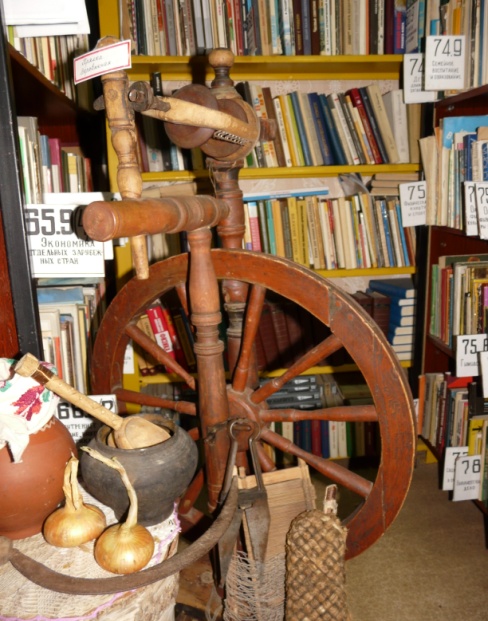 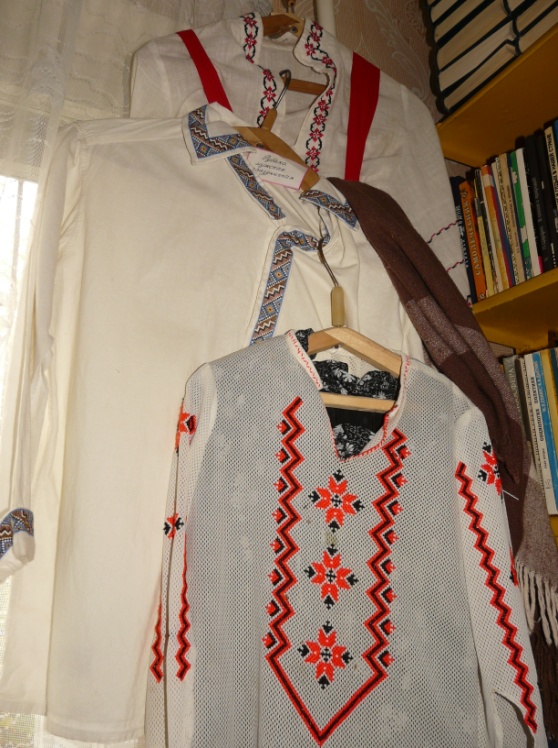 А вышитая мужская рубаха была подарена на свадьбу в складчину друзьями жениха.Здесь можно увидеть берду – часть ручного ткацкого станка из Нижегородской области, старинный самовар из Рязанской области, рубели из Тамбовской области и Мордовской республики - с помощью которых крестьянки стирали и разглаживали льняные увлажненные холсты, лапти из Липетской области  и многое другое.Особой гордостью музея являются уникальные  народные костюмы, рушники, расшитые причудливыми узорами и вышивками.  А вышитая мужская рубаха была подарена на свадьбу в складчину друзьями жениха.Здесь можно увидеть берду – часть ручного ткацкого станка из Нижегородской области, старинный самовар из Рязанской области, рубели из Тамбовской области и Мордовской республики - с помощью которых крестьянки стирали и разглаживали льняные увлажненные холсты, лапти из Липетской области  и многое другое.Особой гордостью музея являются уникальные  народные костюмы, рушники, расшитые причудливыми узорами и вышивками.  А вышитая мужская рубаха была подарена на свадьбу в складчину друзьями жениха.Здесь можно увидеть берду – часть ручного ткацкого станка из Нижегородской области, старинный самовар из Рязанской области, рубели из Тамбовской области и Мордовской республики - с помощью которых крестьянки стирали и разглаживали льняные увлажненные холсты, лапти из Липетской области  и многое другое.Особой гордостью музея являются уникальные  народные костюмы, рушники, расшитые причудливыми узорами и вышивками.  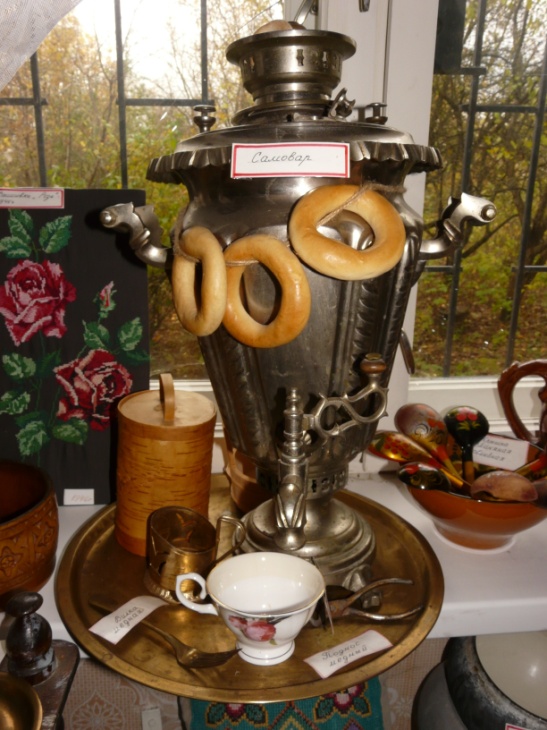 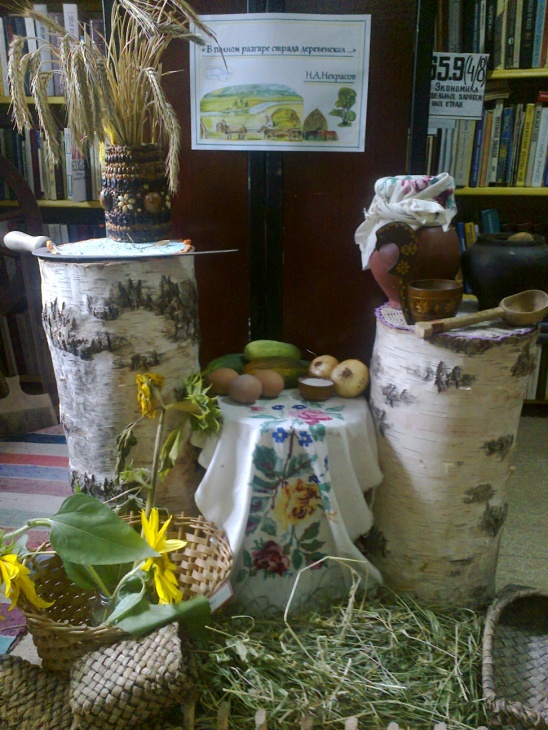 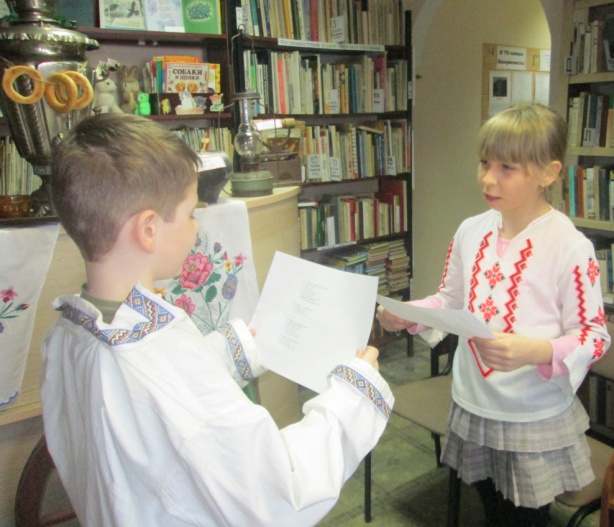 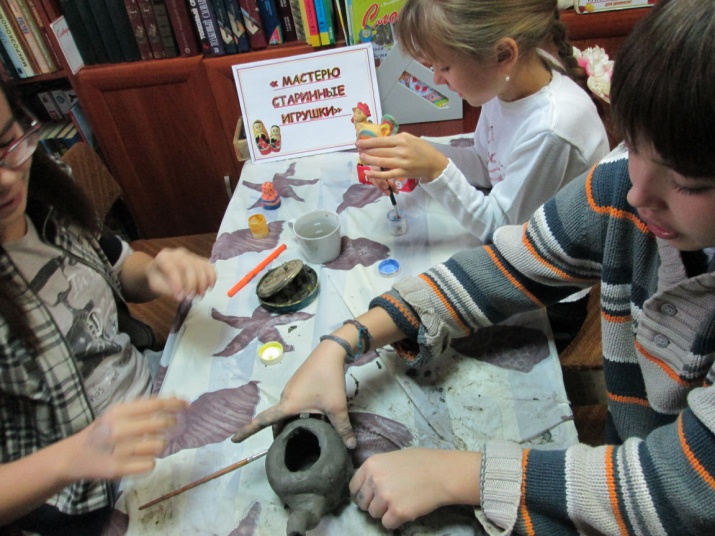 